TeamViewer遠端控制操作手冊連線以進行遠端控制之步驟：被控制端：安裝並啟動 TeamViewer 軟體點選「遠端控制」。將「您的ID」及「密碼」告知對方。等待對方連線。控制端：安裝並啟動 TeamViewer。點選「遠端控制」。在「夥伴ID」輸入對方的「我的ID」。選擇「遠端控制」。點選「連線」。輸入對方的「密碼」。點選「登入」。成功連線至對方的電腦，開始遠端控制。★成功安裝TeamViewer後，「我的ID」為固定的，無法自由更換，「密碼」則是隨機亂碼，可隨時重新產生，也可以設定個人密碼。安裝 TeamViewer 軟體連線到TeamViewer官方網站 https://www.teamviewer.com/tw/，點選「免費下載個人用」。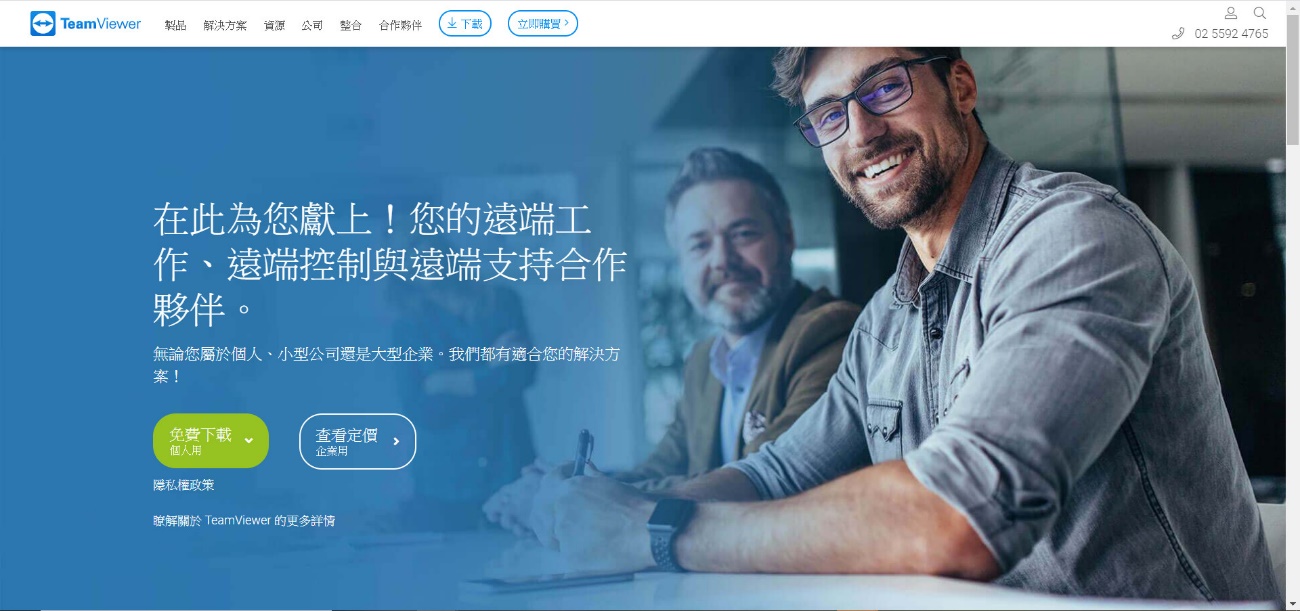 選擇「安裝」與「個人/非商業用途」，點選「同意，結束」。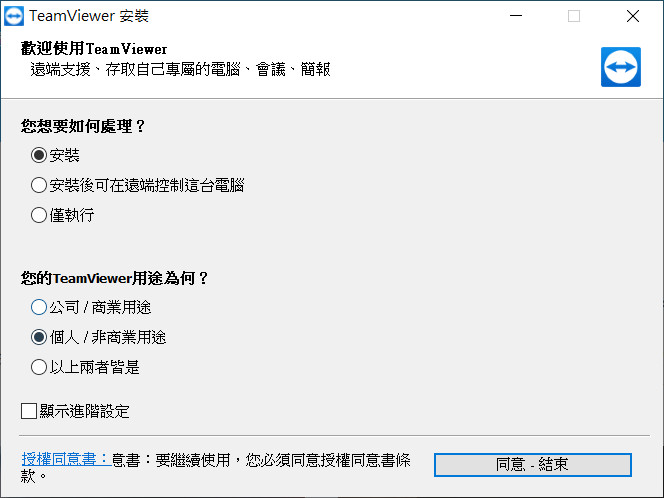 在被控制端電腦執行 TeamViewer在「允許遠端控制」分頁中產生「您的ID」與「密碼」。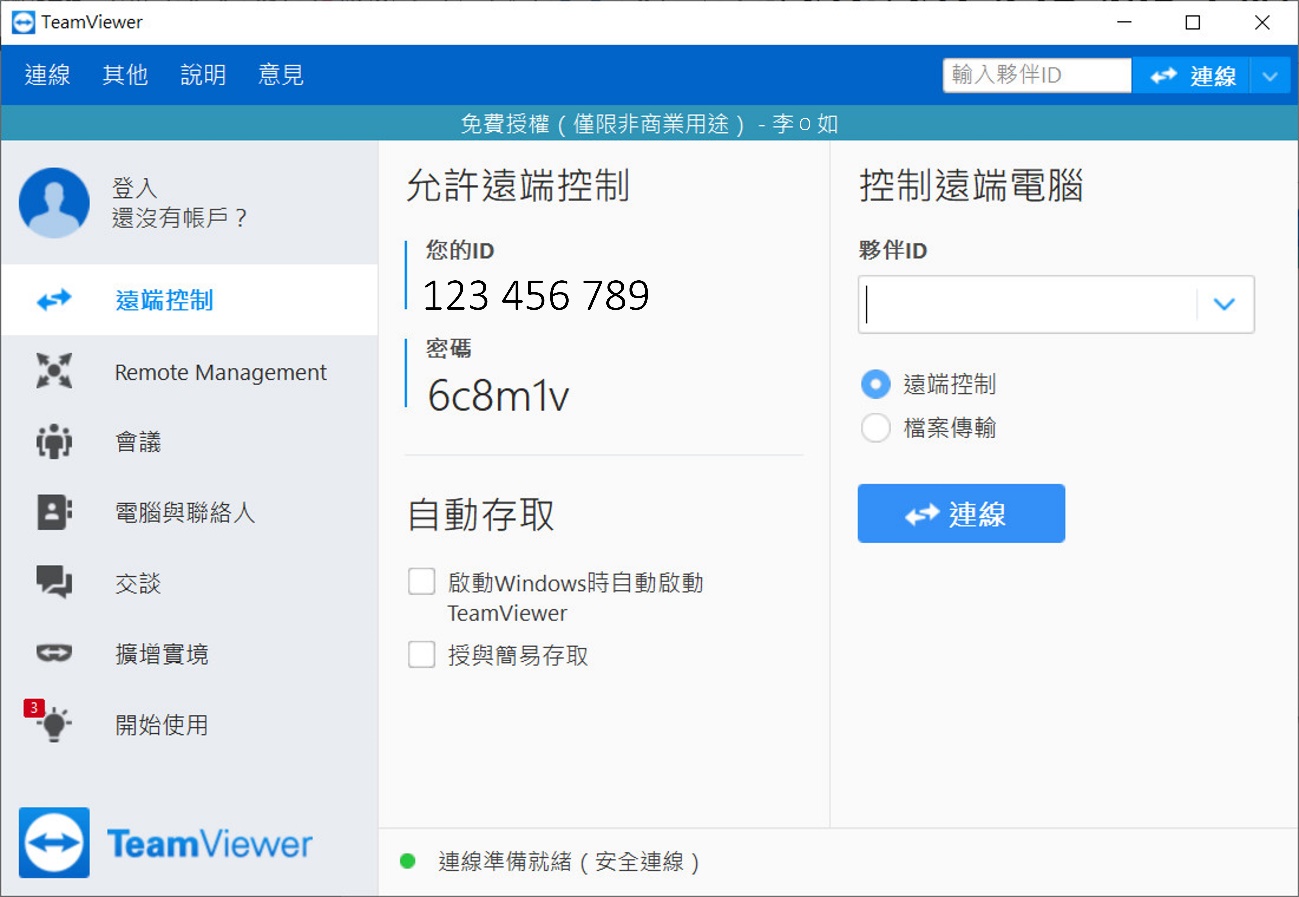 用 TeamViewer 在遠端登入被遙控的電腦輸入「夥伴ID」，點選「連線」，準備連線到被控端電腦。輸入「密碼」，點選「登入」。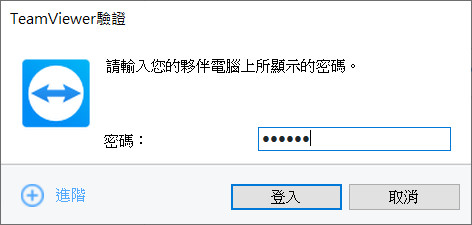 